Business Name:Business Name:Contact Name:Contact Name: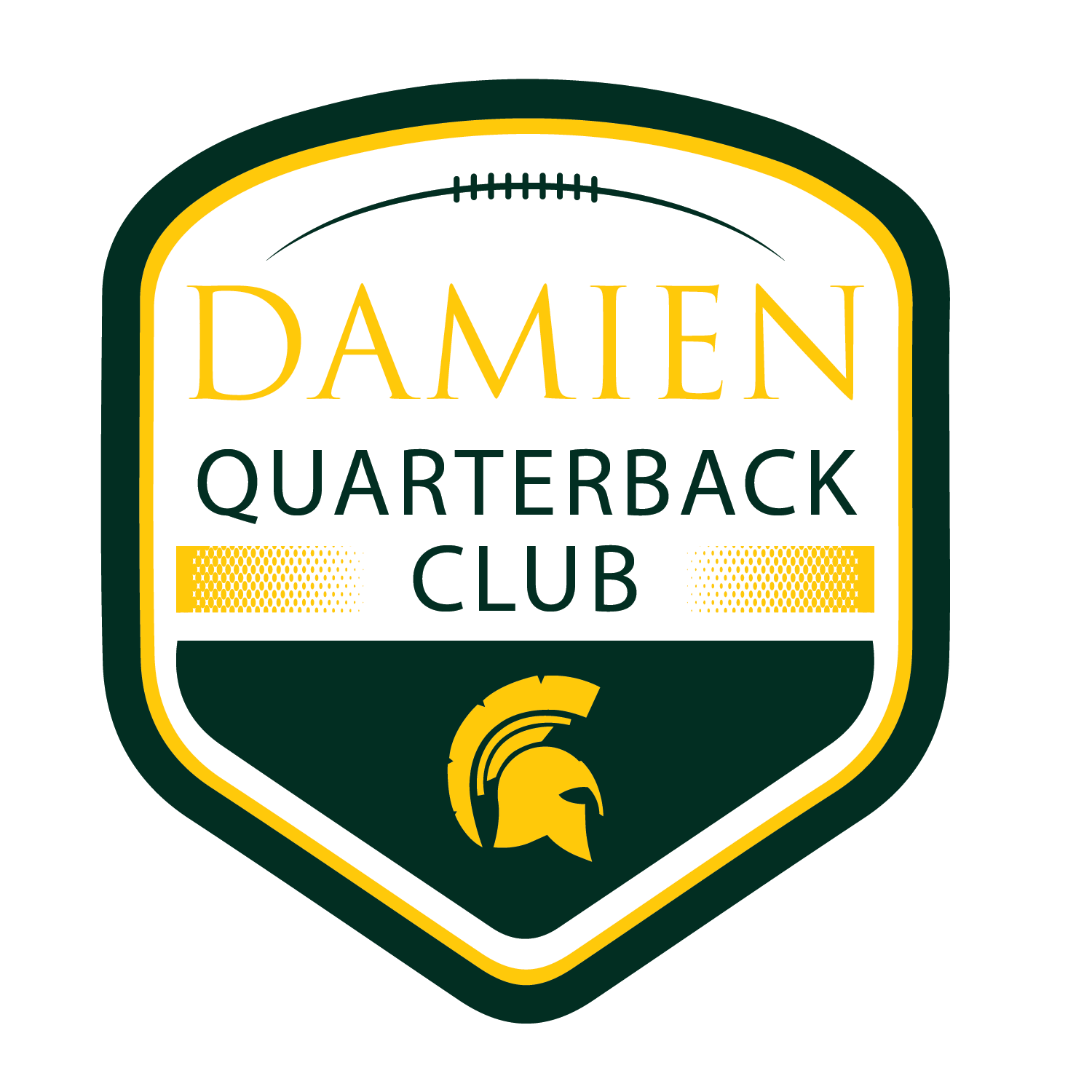 Phone:Phone:Website:Website:Stationary SignageStationary SignageStationary SignageStationary SignageStationary SignageStationary SignageStationary SignageStationary Signage$1,500 (3'X6' Space at top of scoreboard)$1,500 (3'X6' Space at top of scoreboard)$1,500 (3'X6' Space at top of scoreboard)$1,500 (3'X6' Space at top of scoreboard)$1,500 (3'X6' Space at top of scoreboard)$1,500 (3'X6' Space at top of scoreboard)$1,500 (3'X6' Space at top of scoreboard)$1,500 (3'X6' Space at top of scoreboard)$450 (12' Custom feather flag flown in stadium)$450 (12' Custom feather flag flown in stadium)$450 (12' Custom feather flag flown in stadium)$450 (12' Custom feather flag flown in stadium)$450 (12' Custom feather flag flown in stadium)$450 (12' Custom feather flag flown in stadium)$450 (12' Custom feather flag flown in stadium)$450 (12' Custom feather flag flown in stadium)$450 (12' Custom feather flag flown in stadium)Both stationary signage levels include business card ad in media guideBoth stationary signage levels include business card ad in media guideBoth stationary signage levels include business card ad in media guideBoth stationary signage levels include business card ad in media guideBoth stationary signage levels include business card ad in media guideBoth stationary signage levels include business card ad in media guideBoth stationary signage levels include business card ad in media guideBoth stationary signage levels include business card ad in media guideBoth stationary signage levels include business card ad in media guideBoth stationary signage levels include business card ad in media guideBoth stationary signage levels include business card ad in media guideDigital Scoreboard Advertising & Announcement During GamesDigital Scoreboard Advertising & Announcement During GamesDigital Scoreboard Advertising & Announcement During GamesDigital Scoreboard Advertising & Announcement During GamesDigital Scoreboard Advertising & Announcement During GamesDigital Scoreboard Advertising & Announcement During GamesDigital Scoreboard Advertising & Announcement During GamesDigital Scoreboard Advertising & Announcement During GamesDigital Scoreboard Advertising & Announcement During GamesDigital Scoreboard Advertising & Announcement During GamesDigital Scoreboard Advertising & Announcement During GamesDigital Scoreboard Advertising & Announcement During GamesDigital Scoreboard Advertising & Announcement During GamesDigital Scoreboard Advertising & Announcement During Games3' X 12' Scrolling advertisement during games3' X 12' Scrolling advertisement during games3' X 12' Scrolling advertisement during games3' X 12' Scrolling advertisement during games3' X 12' Scrolling advertisement during games3' X 12' Scrolling advertisement during games3' X 12' Scrolling advertisement during games3' X 12' Scrolling advertisement during games3' X 12' Scrolling advertisement during games3' X 12' Scrolling advertisement during games3' X 12' Scrolling advertisement during gamesExisting Banner SponsorExisting Banner SponsorExisting Banner SponsorExisting Banner Sponsor$350 $350 $350 (includes business card size ad in media guide)(includes business card size ad in media guide)(includes business card size ad in media guide)(includes business card size ad in media guide)(includes business card size ad in media guide)(includes business card size ad in media guide)New AdvertiserNew AdvertiserNew AdvertiserNew Advertiser$500 $500 $500 (includes business card size ad in media guide)(includes business card size ad in media guide)(includes business card size ad in media guide)(includes business card size ad in media guide)(includes business card size ad in media guide)(includes business card size ad in media guide)Football Media Guide (Business or Shout Out Ad)Football Media Guide (Business or Shout Out Ad)Football Media Guide (Business or Shout Out Ad)Football Media Guide (Business or Shout Out Ad)Football Media Guide (Business or Shout Out Ad)Football Media Guide (Business or Shout Out Ad)Football Media Guide (Business or Shout Out Ad)Football Media Guide (Business or Shout Out Ad)Football Media Guide (Business or Shout Out Ad)Football Media Guide (Business or Shout Out Ad)Football Media Guide (Business or Shout Out Ad)Football Media Guide (Business or Shout Out Ad)All ads are black & white except the inside and back coversAll ads are black & white except the inside and back coversAll ads are black & white except the inside and back coversAll ads are black & white except the inside and back coversAll ads are black & white except the inside and back coversAll ads are black & white except the inside and back coversAll ads are black & white except the inside and back coversAll ads are black & white except the inside and back coversAll ads are black & white except the inside and back coversAll ads are black & white except the inside and back coversAll ads are black & white except the inside and back coversBusiness CardBusiness CardBusiness CardBusiness Card$75 $75 $75 Quarter PageQuarter Page$125 $125 $125 $125 Half PageHalf PageHalf PageHalf Page$225 $225 $225 Full PageFull Page$350 $350 $350 $350 Inside CoverInside CoverInside CoverInside Cover$650 $650 $650 Back CoverBack Cover$750 $750 $750 $750 *All digital artwork should be sent to lydia@damien-hs.eduAll digital artwork should be sent to lydia@damien-hs.eduAll digital artwork should be sent to lydia@damien-hs.eduAll digital artwork should be sent to lydia@damien-hs.eduAll digital artwork should be sent to lydia@damien-hs.eduAll digital artwork should be sent to lydia@damien-hs.eduAll digital artwork should be sent to lydia@damien-hs.eduAll digital artwork should be sent to lydia@damien-hs.eduAll digital artwork should be sent to lydia@damien-hs.edu*Any questions regarding digital advertising or the media guideAny questions regarding digital advertising or the media guideAny questions regarding digital advertising or the media guideAny questions regarding digital advertising or the media guideAny questions regarding digital advertising or the media guideAny questions regarding digital advertising or the media guideAny questions regarding digital advertising or the media guideAny questions regarding digital advertising or the media guideAny questions regarding digital advertising or the media guideAny questions regarding digital advertising or the media guideAny questions regarding digital advertising or the media guideAny questions regarding digital advertising or the media guideshould be directed to Lydia Ridge at lydia@damien-hs.edu orshould be directed to Lydia Ridge at lydia@damien-hs.edu orshould be directed to Lydia Ridge at lydia@damien-hs.edu orshould be directed to Lydia Ridge at lydia@damien-hs.edu orshould be directed to Lydia Ridge at lydia@damien-hs.edu orshould be directed to Lydia Ridge at lydia@damien-hs.edu orshould be directed to Lydia Ridge at lydia@damien-hs.edu orshould be directed to Lydia Ridge at lydia@damien-hs.edu orshould be directed to Lydia Ridge at lydia@damien-hs.edu or909-596-1946 ext. 239909-596-1946 ext. 239909-596-1946 ext. 239909-596-1946 ext. 239909-596-1946 ext. 239909-596-1946 ext. 239909-596-1946 ext. 239909-596-1946 ext. 239909-596-1946 ext. 239*Make checks payable to DAMIEN HIGH SCHOOL QB CLUBMake checks payable to DAMIEN HIGH SCHOOL QB CLUBMake checks payable to DAMIEN HIGH SCHOOL QB CLUBMake checks payable to DAMIEN HIGH SCHOOL QB CLUBMake checks payable to DAMIEN HIGH SCHOOL QB CLUBMake checks payable to DAMIEN HIGH SCHOOL QB CLUBMake checks payable to DAMIEN HIGH SCHOOL QB CLUBMake checks payable to DAMIEN HIGH SCHOOL QB CLUBMake checks payable to DAMIEN HIGH SCHOOL QB CLUBMake checks payable to DAMIEN HIGH SCHOOL QB CLUBMake checks payable to DAMIEN HIGH SCHOOL QB CLUBMake checks payable to DAMIEN HIGH SCHOOL QB CLUB*Damien H.S. is a 501c3 not-for-profit organization Tax ID# 95-2044453Damien H.S. is a 501c3 not-for-profit organization Tax ID# 95-2044453Damien H.S. is a 501c3 not-for-profit organization Tax ID# 95-2044453Damien H.S. is a 501c3 not-for-profit organization Tax ID# 95-2044453Damien H.S. is a 501c3 not-for-profit organization Tax ID# 95-2044453Damien H.S. is a 501c3 not-for-profit organization Tax ID# 95-2044453Damien H.S. is a 501c3 not-for-profit organization Tax ID# 95-2044453Damien H.S. is a 501c3 not-for-profit organization Tax ID# 95-2044453Damien H.S. is a 501c3 not-for-profit organization Tax ID# 95-2044453Damien H.S. is a 501c3 not-for-profit organization Tax ID# 95-2044453Damien H.S. is a 501c3 not-for-profit organization Tax ID# 95-2044453Damien H.S. is a 501c3 not-for-profit organization Tax ID# 95-2044453PAYMENT & ORDER FORMS SHOULD BE SENT TO:PAYMENT & ORDER FORMS SHOULD BE SENT TO:PAYMENT & ORDER FORMS SHOULD BE SENT TO:PAYMENT & ORDER FORMS SHOULD BE SENT TO:PAYMENT & ORDER FORMS SHOULD BE SENT TO:PAYMENT & ORDER FORMS SHOULD BE SENT TO:PAYMENT & ORDER FORMS SHOULD BE SENT TO:PAYMENT & ORDER FORMS SHOULD BE SENT TO:Damien HS Quarterback Club, ATTN: Matt BechtelDamien HS Quarterback Club, ATTN: Matt BechtelDamien HS Quarterback Club, ATTN: Matt BechtelDamien HS Quarterback Club, ATTN: Matt BechtelDamien HS Quarterback Club, ATTN: Matt BechtelDamien HS Quarterback Club, ATTN: Matt BechtelDamien HS Quarterback Club, ATTN: Matt BechtelDamien HS Quarterback Club, ATTN: Matt Bechtel2280 Damien Avenue, La Verne CA 917502280 Damien Avenue, La Verne CA 917502280 Damien Avenue, La Verne CA 917502280 Damien Avenue, La Verne CA 917502280 Damien Avenue, La Verne CA 917502280 Damien Avenue, La Verne CA 917502280 Damien Avenue, La Verne CA 917502280 Damien Avenue, La Verne CA 91750